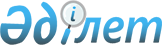 О признании утратившими силу некоторых приказов Генерального Прокурора Республики КазахстанПриказ Генерального Прокурора Республики Казахстан от 20 сентября 2022 года № 187. Зарегистрирован в Министерстве юстиции Республики Казахстан 26 сентября 2022 года № 29806
      В соответствии с пунктом 2 статьи 27 Закона Республики Казахстан "О правовых актах" ПРИКАЗЫВАЮ:
      1. Признать утратившими силу следующие приказы Генерального Прокурора Республики Казахстан:
      1) приказ Генерального Прокурора Республики Казахстан от 14 июля 2016 года № 124 "Об утверждении натуральных норм специальных транспортных средств для транспортного обслуживания органов прокуратуры" (зарегистрирован в Реестре государственной регистрации нормативных правовых актов № 14138);
      2) приказ Генерального Прокурора Республики Казахстан от 28 октября 2019 года № 132 "О внесении изменения в приказ Генерального Прокурора Республики Казахстан от 14 июля 2016 года № 124 "Об утверждении натуральных норм специальных транспортных средств для транспортного обслуживания органов прокуратуры" (зарегистрирован в Реестре государственной регистрации нормативных правовых актов № 19549).
      2. Департаменту финансов Генеральной прокуратуры Республики Казахстан в установленном законодательством порядке обеспечить:
      1) государственную регистрацию настоящего приказа в Министерстве юстиции Республики Казахстан;
      2) размещение настоящего приказа на интернет-ресурсе Генеральной прокуратуры Республики Казахстан.
      3. Контроль за исполнением настоящего приказа возложить на Руководителя Аппарата Генерального Прокурора Республики Казахстан.
      4. Настоящий приказ вводится в действие по истечении десяти календарных дней после дня его первого официального опубликования.
      "СОГЛАСОВАНО"Министерство финансовРеспублики Казахстан
					© 2012. РГП на ПХВ «Институт законодательства и правовой информации Республики Казахстан» Министерства юстиции Республики Казахстан
				
      Генеральный ПрокурорРеспублики Казахстан 

Б. Асылов
